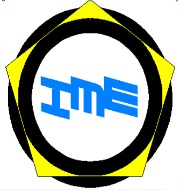 شركت بورس كالاي ايران ( سهامي عام )شركت بورس كالاي ايران ( سهامي عام )شركت بورس كالاي ايران ( سهامي عام )شركت بورس كالاي ايران ( سهامي عام )شركت بورس كالاي ايران ( سهامي عام )شركت بورس كالاي ايران ( سهامي عام )شركت بورس كالاي ايران ( سهامي عام )شركت بورس كالاي ايران ( سهامي عام )شركت بورس كالاي ايران ( سهامي عام )شركت بورس كالاي ايران ( سهامي عام )شركت بورس كالاي ايران ( سهامي عام )شركت بورس كالاي ايران ( سهامي عام )شركت بورس كالاي ايران ( سهامي عام )فرم سفارش فروش اموال غیرمنقول (بازار فرعی)فرم سفارش فروش اموال غیرمنقول (بازار فرعی)فرم سفارش فروش اموال غیرمنقول (بازار فرعی)فرم سفارش فروش اموال غیرمنقول (بازار فرعی)فرم سفارش فروش اموال غیرمنقول (بازار فرعی)فرم سفارش فروش اموال غیرمنقول (بازار فرعی)فرم سفارش فروش اموال غیرمنقول (بازار فرعی)فرم سفارش فروش اموال غیرمنقول (بازار فرعی)فرم سفارش فروش اموال غیرمنقول (بازار فرعی)فرم سفارش فروش اموال غیرمنقول (بازار فرعی)فرم سفارش فروش اموال غیرمنقول (بازار فرعی)فرم سفارش فروش اموال غیرمنقول (بازار فرعی)فرم سفارش فروش اموال غیرمنقول (بازار فرعی)نام کارگزار: نام کارگزار: تاريخ عرضه: تاريخ عرضه: شماره عضويت:شماره عضويت:رديفمشخصات ملکپلاک ثبتینوع کاربرینماد معاملاتی مساحت عرصهمساحت اعيانقيمت پايهنوع تسويهعرضه کنندهنشانی ملکنشانی ملکنوع قرارداد/ سرسيد تحويلاينجانب/اين شرکت.......................... با اطلاع از قوانين و آئين نامه هاي شركت بورس كالاي ايران و آگاهي از ريسك حاكم برمعاملات ، فرم درخواست فروش را تكميل و نسبت به آن متعهد مي باشم. همچنين ضمانت تحويل ملک،نوسانات قيمت و مشخصات در خصوص عرضه اعلامي و افزايش احتمالي در هنگام معامله به عهده اين شرکت/اينجانب است،شايان ذکر است موارد مندرج در ماده 32 دستورالعمل بازار فرعی بورس کالای ايران که در سيستم نرم افزاري بورس پيش بيني شده توسط اين شرکت/اينجانب رعايت گرديده است. اينجانب/اين شرکت.......................... با اطلاع از قوانين و آئين نامه هاي شركت بورس كالاي ايران و آگاهي از ريسك حاكم برمعاملات ، فرم درخواست فروش را تكميل و نسبت به آن متعهد مي باشم. همچنين ضمانت تحويل ملک،نوسانات قيمت و مشخصات در خصوص عرضه اعلامي و افزايش احتمالي در هنگام معامله به عهده اين شرکت/اينجانب است،شايان ذکر است موارد مندرج در ماده 32 دستورالعمل بازار فرعی بورس کالای ايران که در سيستم نرم افزاري بورس پيش بيني شده توسط اين شرکت/اينجانب رعايت گرديده است. اينجانب/اين شرکت.......................... با اطلاع از قوانين و آئين نامه هاي شركت بورس كالاي ايران و آگاهي از ريسك حاكم برمعاملات ، فرم درخواست فروش را تكميل و نسبت به آن متعهد مي باشم. همچنين ضمانت تحويل ملک،نوسانات قيمت و مشخصات در خصوص عرضه اعلامي و افزايش احتمالي در هنگام معامله به عهده اين شرکت/اينجانب است،شايان ذکر است موارد مندرج در ماده 32 دستورالعمل بازار فرعی بورس کالای ايران که در سيستم نرم افزاري بورس پيش بيني شده توسط اين شرکت/اينجانب رعايت گرديده است. اينجانب/اين شرکت.......................... با اطلاع از قوانين و آئين نامه هاي شركت بورس كالاي ايران و آگاهي از ريسك حاكم برمعاملات ، فرم درخواست فروش را تكميل و نسبت به آن متعهد مي باشم. همچنين ضمانت تحويل ملک،نوسانات قيمت و مشخصات در خصوص عرضه اعلامي و افزايش احتمالي در هنگام معامله به عهده اين شرکت/اينجانب است،شايان ذکر است موارد مندرج در ماده 32 دستورالعمل بازار فرعی بورس کالای ايران که در سيستم نرم افزاري بورس پيش بيني شده توسط اين شرکت/اينجانب رعايت گرديده است. اينجانب/اين شرکت.......................... با اطلاع از قوانين و آئين نامه هاي شركت بورس كالاي ايران و آگاهي از ريسك حاكم برمعاملات ، فرم درخواست فروش را تكميل و نسبت به آن متعهد مي باشم. همچنين ضمانت تحويل ملک،نوسانات قيمت و مشخصات در خصوص عرضه اعلامي و افزايش احتمالي در هنگام معامله به عهده اين شرکت/اينجانب است،شايان ذکر است موارد مندرج در ماده 32 دستورالعمل بازار فرعی بورس کالای ايران که در سيستم نرم افزاري بورس پيش بيني شده توسط اين شرکت/اينجانب رعايت گرديده است. اينجانب/اين شرکت.......................... با اطلاع از قوانين و آئين نامه هاي شركت بورس كالاي ايران و آگاهي از ريسك حاكم برمعاملات ، فرم درخواست فروش را تكميل و نسبت به آن متعهد مي باشم. همچنين ضمانت تحويل ملک،نوسانات قيمت و مشخصات در خصوص عرضه اعلامي و افزايش احتمالي در هنگام معامله به عهده اين شرکت/اينجانب است،شايان ذکر است موارد مندرج در ماده 32 دستورالعمل بازار فرعی بورس کالای ايران که در سيستم نرم افزاري بورس پيش بيني شده توسط اين شرکت/اينجانب رعايت گرديده است. اينجانب/اين شرکت.......................... با اطلاع از قوانين و آئين نامه هاي شركت بورس كالاي ايران و آگاهي از ريسك حاكم برمعاملات ، فرم درخواست فروش را تكميل و نسبت به آن متعهد مي باشم. همچنين ضمانت تحويل ملک،نوسانات قيمت و مشخصات در خصوص عرضه اعلامي و افزايش احتمالي در هنگام معامله به عهده اين شرکت/اينجانب است،شايان ذکر است موارد مندرج در ماده 32 دستورالعمل بازار فرعی بورس کالای ايران که در سيستم نرم افزاري بورس پيش بيني شده توسط اين شرکت/اينجانب رعايت گرديده است. اينجانب/اين شرکت.......................... با اطلاع از قوانين و آئين نامه هاي شركت بورس كالاي ايران و آگاهي از ريسك حاكم برمعاملات ، فرم درخواست فروش را تكميل و نسبت به آن متعهد مي باشم. همچنين ضمانت تحويل ملک،نوسانات قيمت و مشخصات در خصوص عرضه اعلامي و افزايش احتمالي در هنگام معامله به عهده اين شرکت/اينجانب است،شايان ذکر است موارد مندرج در ماده 32 دستورالعمل بازار فرعی بورس کالای ايران که در سيستم نرم افزاري بورس پيش بيني شده توسط اين شرکت/اينجانب رعايت گرديده است. اينجانب/اين شرکت.......................... با اطلاع از قوانين و آئين نامه هاي شركت بورس كالاي ايران و آگاهي از ريسك حاكم برمعاملات ، فرم درخواست فروش را تكميل و نسبت به آن متعهد مي باشم. همچنين ضمانت تحويل ملک،نوسانات قيمت و مشخصات در خصوص عرضه اعلامي و افزايش احتمالي در هنگام معامله به عهده اين شرکت/اينجانب است،شايان ذکر است موارد مندرج در ماده 32 دستورالعمل بازار فرعی بورس کالای ايران که در سيستم نرم افزاري بورس پيش بيني شده توسط اين شرکت/اينجانب رعايت گرديده است. اينجانب/اين شرکت.......................... با اطلاع از قوانين و آئين نامه هاي شركت بورس كالاي ايران و آگاهي از ريسك حاكم برمعاملات ، فرم درخواست فروش را تكميل و نسبت به آن متعهد مي باشم. همچنين ضمانت تحويل ملک،نوسانات قيمت و مشخصات در خصوص عرضه اعلامي و افزايش احتمالي در هنگام معامله به عهده اين شرکت/اينجانب است،شايان ذکر است موارد مندرج در ماده 32 دستورالعمل بازار فرعی بورس کالای ايران که در سيستم نرم افزاري بورس پيش بيني شده توسط اين شرکت/اينجانب رعايت گرديده است. اينجانب/اين شرکت.......................... با اطلاع از قوانين و آئين نامه هاي شركت بورس كالاي ايران و آگاهي از ريسك حاكم برمعاملات ، فرم درخواست فروش را تكميل و نسبت به آن متعهد مي باشم. همچنين ضمانت تحويل ملک،نوسانات قيمت و مشخصات در خصوص عرضه اعلامي و افزايش احتمالي در هنگام معامله به عهده اين شرکت/اينجانب است،شايان ذکر است موارد مندرج در ماده 32 دستورالعمل بازار فرعی بورس کالای ايران که در سيستم نرم افزاري بورس پيش بيني شده توسط اين شرکت/اينجانب رعايت گرديده است. اينجانب/اين شرکت.......................... با اطلاع از قوانين و آئين نامه هاي شركت بورس كالاي ايران و آگاهي از ريسك حاكم برمعاملات ، فرم درخواست فروش را تكميل و نسبت به آن متعهد مي باشم. همچنين ضمانت تحويل ملک،نوسانات قيمت و مشخصات در خصوص عرضه اعلامي و افزايش احتمالي در هنگام معامله به عهده اين شرکت/اينجانب است،شايان ذکر است موارد مندرج در ماده 32 دستورالعمل بازار فرعی بورس کالای ايران که در سيستم نرم افزاري بورس پيش بيني شده توسط اين شرکت/اينجانب رعايت گرديده است. اينجانب/اين شرکت.......................... با اطلاع از قوانين و آئين نامه هاي شركت بورس كالاي ايران و آگاهي از ريسك حاكم برمعاملات ، فرم درخواست فروش را تكميل و نسبت به آن متعهد مي باشم. همچنين ضمانت تحويل ملک،نوسانات قيمت و مشخصات در خصوص عرضه اعلامي و افزايش احتمالي در هنگام معامله به عهده اين شرکت/اينجانب است،شايان ذکر است موارد مندرج در ماده 32 دستورالعمل بازار فرعی بورس کالای ايران که در سيستم نرم افزاري بورس پيش بيني شده توسط اين شرکت/اينجانب رعايت گرديده است. شرايط تسويه  :     تعهد کارگزار  □                    نگهداري وجه   □                     محدوديت فروش   □شرايط تسويه  :     تعهد کارگزار  □                    نگهداري وجه   □                     محدوديت فروش   □شرايط تسويه  :     تعهد کارگزار  □                    نگهداري وجه   □                     محدوديت فروش   □شرايط تسويه  :     تعهد کارگزار  □                    نگهداري وجه   □                     محدوديت فروش   □شرايط تسويه  :     تعهد کارگزار  □                    نگهداري وجه   □                     محدوديت فروش   □شرايط تسويه  :     تعهد کارگزار  □                    نگهداري وجه   □                     محدوديت فروش   □شرايط تسويه  :     تعهد کارگزار  □                    نگهداري وجه   □                     محدوديت فروش   □شرايط تسويه  :     تعهد کارگزار  □                    نگهداري وجه   □                     محدوديت فروش   □شرايط تسويه  :     تعهد کارگزار  □                    نگهداري وجه   □                     محدوديت فروش   □شرايط تسويه  :     تعهد کارگزار  □                    نگهداري وجه   □                     محدوديت فروش   □شرايط تسويه  :     تعهد کارگزار  □                    نگهداري وجه   □                     محدوديت فروش   □شرايط تسويه  :     تعهد کارگزار  □                    نگهداري وجه   □                     محدوديت فروش   □شرايط تسويه  :     تعهد کارگزار  □                    نگهداري وجه   □                     محدوديت فروش   □تأييد اتاق پاياپاي:تأييد اتاق پاياپاي:مهر و امضاء کارگزار:مهر و امضاء کارگزار:تاريخ : تاريخ : تاريخ:تاريخ: